Why not come and join us in .......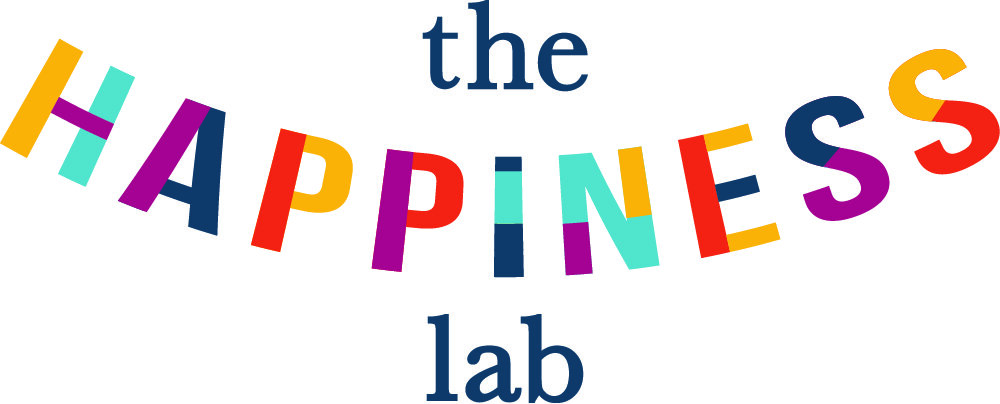 Sundays 12th, 19th, 26th September2nd, 9th, 16th October 2021 at 6.00 p.m.The Community Hall @ St Silas’ ChurchPenton St N1 9UL (nr Angel Tube & Chapel Market)Come and explore what psychologists, doctors and faith leaders say about what makes humans happy.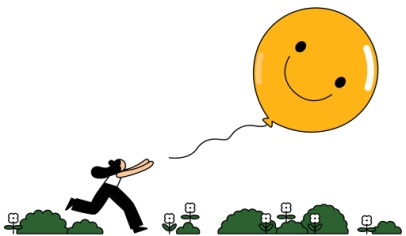 Weekly themes :Focusing on gratitude and savouring, Practising acts of kindness, Learning to forgive, Investing in friends and family, Looking after your body and soul,  Developing coping strategies.To help planning, please book a free place :Call 020 7837 4228 or e-mail : saint-silas@btconnect.com